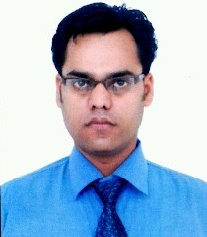 SUNDER SINGHPresent Address                                         Permanent addressH.NO-56D/A2 Block Mohan Garden         H.No-312, Street No-2 Than Singh  Uttam Nagar.Near Dwarka More                Nagar Anand Parbat Karol BaghMetro Stations, New Delhi.                         New Delhi-110005.9953259661, 9540571934                            9953259661, 9540571934                             sundergandhi@rediffmail.comsundergandhi008@gmail.com   Objective:To build a career with leading of hi-tech averment with committed and dedicated people .this will help me to explore myself fully & realize my potential. Will to work as a key player in challenging.Educational Qualifications:Bachelor of Business Administration (BBA) NIMT, New Delhi.	 12th passed form CBSE,New Delhi10th passed from CBSE,New Delhi Additional Qualification: 6th month Computer Certificate  Course in DTP (Delhi Printing Association) Narayana, New Delhi One year Computer Course in ‘O’ label (KCC SOFTWARE LTD.) Connaught place, New Delhi.Present  job:Presently Working as a Billing Coordinator	 in( DCDC Kidney Care & Health Services  Pvt Ltd) at New Multan Nagar, Paschim Vihar New Delhi-56Present  job profile:Our 20 Dialysis Centre in all over India and We  Are handle TPA Billing/Panel Billing/CGHS Billing/ECHS Billing related billing, co-ordinate with various centers and raise bills and call for payment.  Previous job:Worked as a Mediclaim Executive in E-MEDITEK (TPA) SERVICE LTD  at Udyog Vihar Ph-5 Gurgaon.Previous job profile:Processing & Settlement of Mediclaims Billing (OPD, Cashless, Reimbursement).Making a New Claim/Pre-Post.Coordination of Other Branches.Intimation of claims Previous job:Worked as a Backend Executive on contract basis for TCS (Tata Consultancy Service)  on MCA21 Project in Office of the Regional Director (Ministry Of Corporate Affairs, Din Processing Cell), A14, Sec.1, PDIL Bhawan, Noida (UP). Previous job profile:Worked as a Backend Executive in MCA21-DIN, Project of ministry of corporate affairs since February 2006 for CMC Ltd.Job is web based and involves processing of DIN applications with proper verification of documents including revival of rejected applications and query handling over phone & mails. Now the application processing system is online which includes verification of applications online.Personal Details  Father’s Name		: Ramji LalDate of birth		: 20.08.1976Religion 		: HinduMarital status		: Married Nationality 		: Indian Sex			: male  Language 		: English, Hindi, Typing Speed   (ALFA)		: 45 WPM(NUM) 		: 50 WPMDate: New Delhi																					                                                          (SUNDER SINGH)